РЕШЕНИЕ11 апреля 2024 года                          	                                      		        №92/3-5с. Верхние ТатышлыО внесении изменений в Номенклатуру делучастковой избирательной комиссии муниципального района Татышлинский район Республики Башкортостан на 2024 годВ соответствии с пунктом 9 статьи26 Федерального закона «Об основных гарантиях избирательных прав и права на участие в референдуме граждан Российской Федерации», частью 6 статьи25 Кодекса Республики Башкортостан о выборах территориальная избирательная комиссия муниципального района Татышлинский район Республики Башкортостан решила: Внести изменения в Номенклатуру дел участковой избирательной комиссии муниципального района Татышлинский район Республики Башкортостан на 2024 год раздел «06. Документация по выборам депутатов представительного органа муниципального образования» (прилагается). Участковым избирательным комиссиям утвердить номенклатуру дел с учетом дополнения, указанного в пункте 1 настоящего решения.Направить настоящее решение в участковые избирательные комиссии.4.Контроль за исполнением настоящего решения возложить на председателя территориальной избирательной комиссии муниципального района Татышлинский район Республики Башкортостан Муфтахова Р.Р.Председатель				 				Р.Р. МуфтаховСекретарь									Р.М. МухаметшинПриложение к решению территориальной избирательной комиссии муниципального района Татышлинский район Республики Башкортостанот 11 апреля 2024 года № 93/3-5территориальная избирательная комиссия МУНИЦИПАЛЬНОГО района ТАТЫШЛИНСКИЙ РАйОН республики башкортостан 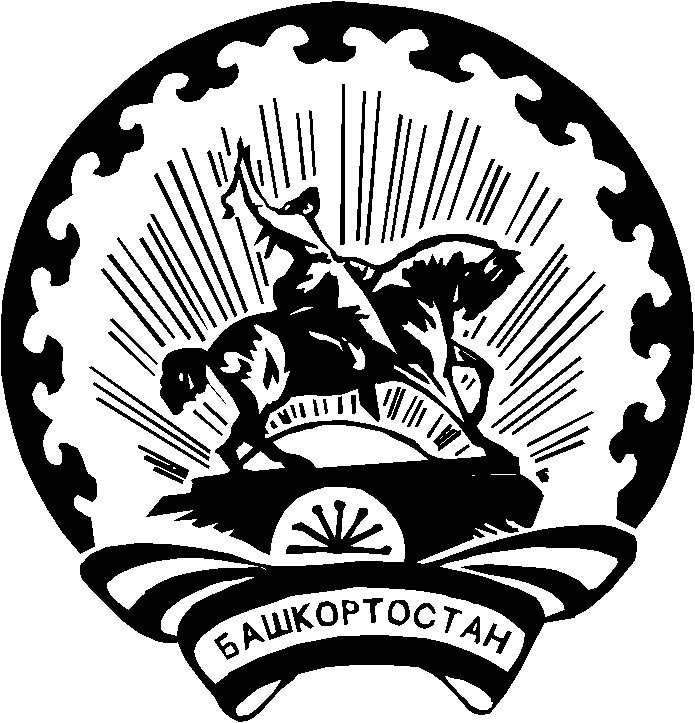 БАШҠОРТОСТАН РЕСПУБЛИКАҺЫ Тәтешле РАЙОНЫ муниципаль РАЙОНЫНЫҢ ТЕРРИТОРИАЛЬ ҺАЙЛАУ КОМИССИЯҺЫ 06. Документация по выборам депутатов представительного органа муниципального образования06. Документация по выборам депутатов представительного органа муниципального образования06. Документация по выборам депутатов представительного органа муниципального образования06. Документация по выборам депутатов представительного органа муниципального образования06. Документация по выборам депутатов представительного органа муниципального образованияИндекс делаЗаголовок делаКол-во дел Срок хранения дела, номера статей по Перечню Примечание06-01Первый экземпляр протокола участковой избирательной комиссии об итогах голосования и приобщенные к нему особые мнения членов участковой избирательной комиссии с правом решающего голоса, поступившие в избирательную комиссию в день голосования и до окончания подсчета голосов избирателей жалобы (заявления) на нарушения Кодекса Республики Башкортостан о выборах, а также принятые по указанным жалобам (заявлениям) решения участковой избирательной комиссиипостоянноХранится не менее 5 лет в помещение соответствующей вышестоящей комиссииПо истечении срока хранения передается на постоянное хранение в центры хранения документации муниципальных районов, городских округов Республики Башкортостан см. п.п.1.5. ПХ МСУ06-02Протоколы заседаний участковой избирательной комиссии, постановления (решения) избирательной комиссии и документы к нимне менее5 летХранятся в соответствующей территориальной избирательной комиссииНе позднее чем через пять дней после официального опубликования результатов выборов направляются в вышестоящую избирательную комиссию06-03Списки наблюдателей, в том числе иностранных (международных) наблюдателей, представителей средств массовой информации, присутствовавших при установлении итогов голосования и составлении протоколовне менее5 летНаправляютсяв вышестоящую избирательную комиссию  вместе с первым экземпляром протокола УИК06-04Акты, реестры, приложенные к первому экземпляру протокола участковой избирательных комиссийне менее 5 летЭПК ст. 427Направляютсяв вышестоящую избирательную комиссию  вместе с первым экземпляром протокола УИК06-05Финансовые отчеты участковых избирательных комиссий о поступлении и расходовании средств местного бюджета, выделенных на подготовку и проведение выборов с первичными финансовыми документамив течение5 летНаправляютсяв вышестоящую избирательную комиссию  вместе с первым экземпляром протокола УИК06-06Второй экземпляр протокола участковой избирательной комиссии и приобщенные к нему заверенные копии особых мнений членов участковой избирательной комиссии с правом решающего голоса, заверенные копии жалоб (заявлений) на нарушения закона о выборах, поступившие в участковую избирательную комиссию, и решений избирательной комиссии, принятых по этим жалобам (заявлениям)в течение5 летХранится не менее 5 лет в помещение соответствующей вышестоящей комиссии.После окончания срока хранения подвергаются экспертизе ценностис последующей передачей в соответствующие территориальные архивные учреждения или уничтожению06-07Реестр учета поступивших в УИК в день голосования и до окончания подсчета голосов избирателей жалоб (заявлений) о нарушении Кодекса Республики Башкортостан о выборах (при наличии)не менее1 годаНаправляетсяв вышестоящую избирательную комиссию  вместе с первым экземпляром протокола УИК06-08Акты, реестры, приложенные ко вторым экземплярам протоколов избирательных комиссий об итогах голосования, акты, реестры, составленные участковыми избирательными комиссиями, не приложенные к протоколам об итогах голосования и иные документыв течение 1 годаНе позднее чем через пять дней после официального опубликования результатов выборов передаются в соответствующую вышестоящую избирательную комиссию06-09Опечатанные избирательные бюллетенине менее 1 годаНе позднее чем через пять дней после официального опубликования результатов выборов передаются в соответствующую вышестоящую избирательную комиссию06-10Бюллетени неустановленной формы	не менее 1 годаНе позднее чем через пять дней после официального опубликования результатов выборов передаются в соответствующую вышестоящую избирательную комиссию06-11Неиспользованные (погашенные) избирательные бюллетенине менее 1 годаНе позднее чем через пять дней после официального опубликования результатов выборов передаются в соответствующую вышестоящую избирательную комиссию06-12Подписные листы с подписями избирателей, протокол об итогах сбора подписей избирателей и список лиц, осуществлявших сбор подписей избирателейне менее 1 годаНе позднее чем через пять дней после официального опубликования результатов выборов передаются в соответствующую вышестоящую избирательную комиссию06-13Списки избирателей (документы, связанные с уточнением данных в списках избирателей, реестры (выписки из реестров), заявления избирателей)не менее 1 годаНе позднее чем через пять дней после официального опубликования результатов выборов передаются в соответствующую вышестоящую избирательную комиссию06-14Документы, касающиеся голосования вне помещения для голосования (ведомости, реестры, заявления (устные обращения), акты)не менее 1 годаНе позднее чем через пять дней после официального опубликования результатов выборов передаются в соответствующую вышестоящую избирательную комиссию